ＮＰＯ法人埼玉県障害者協議会地区研修会共催　　障害者の生活と権利を守る埼玉県民連絡協議会障害児者を守る所沢連絡会・ＮＰＯ法人埼玉障害者センター講演とリレートーク「医療的ケア児・者の生活と支援」日時　　１１月２９日（日）１４：００～１６：００会場　　　所沢中央公民館第１部　講演「医療的ケアがあっても安心して暮らしたい」内多勝康氏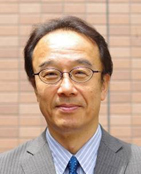 （国立成育医療研究センターもみじの家　ハウスマネージャー）講師紹介ＮＨＫの元シニアアナウンサー。「首都圏ニュース845」や「生活ほっとモーニング」など担当。 2016年（平成28年）3月限りでNHKを退職し、国立成育医療研究センターが運営する医療型短期入所施設 “もみじの家”のハウスマネージャーに就任。『クローズアップ現代』で「病気児童とその家族の医療ケア問題を取り上げた」番組を担当し、「医療的なケアを必要とする子どもと家族の支援をしたい」と思われたそうです。　第２部　　　　　家族から　　ＺＯＯＭによる発言連絡先　３５０－２２１１　　鶴ヶ島市脚折町１－１－１－１０５NPO法人埼玉障害者センター　すまいるはうす　０４９－２８７－３４５５参加費無料●会場の都合上、参加人数が限られています。下記に連絡し、事前申し込みをしてください。●ＺＯＯＭでの参加を希望される方は、下記申し込み先にメール送信するか、ＦＡＸでメールアドレスをご連絡ください。　●手話通訳希望の方は、１１月２０日までにご連絡ください。会場所沢市立中央公民館〒３５９－１１２１　埼玉県所沢市元町２７－５　　04-2926-9355　　申し込み先　３５０－２２１１　　鶴ヶ島市脚折町１－１－１－１０５NPO法人埼玉障害者センター　すまいるはうす　０４９－２８７－３４５５（FAX共）メール　smile@ssc.jp　　　担当　若山　　　　　　　　　　　　　　　　　メールアドレス　　　　　　　　　　　　　　　　　　　お名前（カナもお願いします）連絡先（住所・電話）　　　　　　　所属団体参加の方法（いずれかに〇を）会場　　　ZOOM